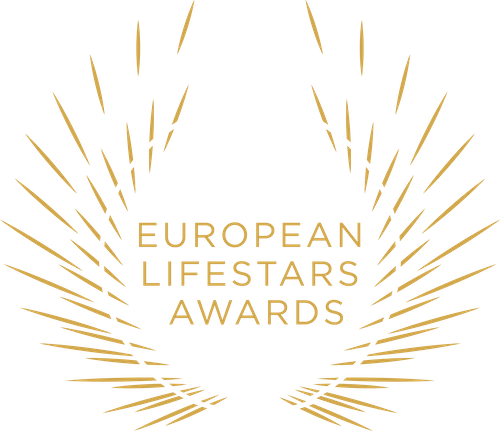 FOR IMMEDIATE RELEASEEUROPEAN LIFE SCIENCE AWARDS NOMINEES ANNOUNCED The Lifestars Awards celebrates success across life sciences London, UK, October 12 - LSX is pleased to announce the European Lifestars Awards; celebrating the achievements of pan-European Life Science Executives & their partners. The annual, European Lifestars Awards (ELAs) bring together hundreds of European life science leaders, investors, partners and deal makers. It is a celebration of the success stories, breakthroughs, transactions and transformational deals and the people, teams and organisations that have played a critical role in the advancement of the industry over a 12-month period.The European Lifestars Awards are instrumental in highlighting the incredible work being carried out across the life science value chain. They are the only life science industry awards ceremony to celebrate not just the companies and individuals, but the countries and regions that they represent.18 awards will be contested by 130+ finalists representing 18 countries from the 5 regions of Europe. They will be joined by hundreds of their support network at this year's in-person ceremony.One region will also be crowned Region Champion on the night. The prestigious awards ceremony will be held exclusively live on the 14th November 2022 and will combine a champagne reception, Charity silent auction, live evening entertainment, gala dinner and a celebrity compère who will announce and present Winners alongside executives from our esteemed Awards partners.Neil Darkes, co-CEO, LSX, said: "The European Lifestars Awards present a fantastic opportunity to bring together a deserved audience and highlight the advances being made across our industry. The strength of this year’s roster is testament to the advances companies and their executives are making against the background of ever-changing capital markets."The 2022 European Lifestars Awards Nominees are:Seed-Stage Finance Raise of the YearAdent HealthAsgard TherapeuticsAstrivaxCharco NeurotechEngimmuneEsobiotecHaya TherapeuticsHome BiosciencesIntegra TherapeuticsRelation TherapeuticsSeries A Finance Raise of the YearCDR-LifeCimeioElypta Engitix TherapeuticsImplicityPleco TherapeuticsResolution TherapeuticsSpliceBioSynklinoTargED BiopharmaceuticalsSeries B Finance Raise of the YearAgomab TherapeuticsEthrisMedical MicroinstrumentsNorlaseOMass TherapeuticsPrecirixQuell TherapeuticsSidekick HealthSparingVisionTubulisSeries C (& beyond) Finance Raise of the YearBioVersysKryLimflowNorthSea TherapeuticsVivasure MedicalIPO of the YearCS MedicaExscientiaMaaT PharmaMainz BiomedOnward MedicalPost-IPO Equity Raise of the YearAbivaxAutolus TherapeuticsEvaxion BiotechMoonLake ImmunotherapeuticsSequana MedicalVenture Capital Firm of the YearBiomed PartnersEir VenturesEQT Life SciencesForbionGilde HealthcareHigh-Tech GruenderfondsKurma PartnersOxford Science EnterprisesSofinnova PartnersSynconaDeal of the Year (<€500m)GENFIT & IpsenProxygen & MerckSynaffix & GenmabUNION therapeutics & Innovent BiologicsVaxEquity & AstrazenecaDeal of the Year (>€500m)Almirall & Simcere Pharmaceutical Group Amphista Therapeutics & Merck / Bristol Myers SquibbHeidelberg Pharma & Huadong Medicine NewAmsterdam Pharma & Menarini Group Nykode Therapeutics & Regeneron M&A Deal of the YearGSK & Sierra Oncology Ipsen & Epizyme Novo Nordisk & Forma Therapeutics Syndesi Therapeutics & AbbVie Vifor Pharma & Sanifit Pharma BD Team of the YearEvotec GSK Ipsen Janssen Novo Nordisk Biotech Company of the YearBicycle TherapeuticsCalliditasImmunOs TherapeuticsiOmx TherapeuticsKither BiotechPrilenia TherapeuticsSparingVisionSynaffixUNION TherapeuticsVerona PharmaMedtech Company of the YearCS MedicaCutiss AGEthimedixGenetika+gMendeliStar MedicalOnera HealthOwlstone MedicalQuantuMDxSequana MedicalHealthtech Company of the YearAcoraiBrainomixCastorDeoDepixusImplandata Ophthalmic ProductsOCON HealthcarePrecision LifeRetinAISidekick HealthPrivate Company CEO of the YearApollon Papadimitriou, CEO, iOmx TherapeuticsFrancesco Maria Lovino, CEO, F2GJohannes Schildt, CEO, KryMaria Bech, CEO, EpiEndo PharmaceuticalsMichael Davidson, CEO, NewAmsterdam PharmaPeter Llewellyn-Davies, CEO, APEIRONPhilippe Halfon, CEO, Genoscience PharmaStephane Boissel, CEO, SparingVisionTheodora Harold, CEO, Crescendo BiologicsTim Knotnerus, CEO, Agomab TherapeuticsPublic Company CEO of the YearDave Marver, CEO, ONWARD MedicalJan van de Winkel, CEO, GenmabJorge Santos da Silva, CEO, Moonlake TherapeuticsKevin Lee, CEO, Bicycle TherapeuticsPascal Prigent, CEO, GENFIT Women-Led Business Leader of the YearAnnelies Maas, CEO, Medical PrecisionCaroline Mitterdorfer, CEO, LEVY HealthCaroline Xu, CEO, ViGeneronKatleen Verleysen, CEO, miDiagnosticsKristin Thompson, CBO, eureKARE SASMai-Britt Zocca, CEO, IO BiotechNicki Thompson, CEO, Amphista TherapeuticsRenee Aguiar-Lucander, CEO, Calliditas TherapeuticsRos Deegan, CEO, OMass TherapeuticsTalia Cohen Solal, CEO, Genetika+Black-Led Business Leader of the YearAmber Michelle, CEO, R-gridBene Akromaa Ekine-Afolabi, CEO, Zeab TherapeuticsChantelle Bell, CEO, Syrona HealthIvan Beckley, CEO, SuveraJason Mellad, CEO, Start CodonJesaja Brinkmann, CEO, Cara CareJossy Obi Onwude, Co-Founder, Bold HealthPrudence Persson, CEO, Manje HealthThe award winners will be announced on 14th November 2022.See full details at www.europeanlifestarsawards.com About LSXThe LifestarsTM Awards are organised by LSX, an influential community of senior life science decision makers that connects executives with the capital, intelligence, innovation, and partners they need to grow their businesses.www.lsxleaders.com Visit the European Lifestars Awards websiteDownload the European Lifestars Awards###Contact: Neil Darkes
Email: neil@lsxleaders.com 